March 2019 - HITT 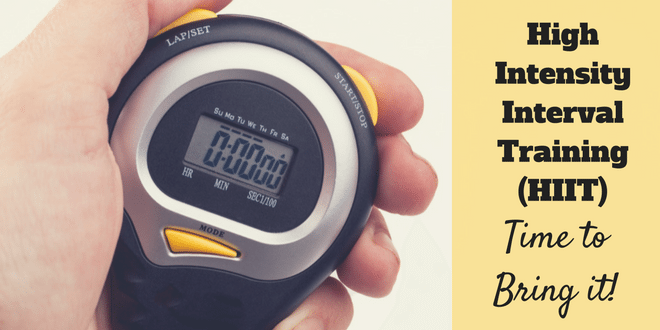 Lower/Upper Body & Abs/Back Workout 4min warm 20sec on each exercise repeat twice thoughForward jog and backwards- 4 forward 4 back Kick backs Basic squats Reverse lunge + knee lifts  L & RHIIT Workout 20min20sec - work / 10sec – rest repeat 4 sets of each exercise (15)    Wide Sumo Squat + Lateral raisers using weightsRepeater Knee lifts L & R alternate using weightsSquats forward shoulder raises using weightsSit ups feet on floorReach over’s feet off hands come down to floorBurpees with 4 x jacks up – repeat – Alternative – Wide squat, reverse wide lunge, squat, repeat fastJogging climbing a rope using weightsTricep overhead extensions using weights On all fours alternate L arm, R leg extensions, slow & fastBack extensions on individual levelsCriss Cross adductorsShuffle -  Shuffle -  tapPower Lunges  - forward L & R  alternate using weightsBowlers L & R using weights with overhead reachDowndog knee drops slow & up tempoStretch – D/Dog, Resting Child’s Pose, Bridge, Cat, Pigeon, repeat on other side